Zamawiający :      Gmina Kiełczygłów                                ul. Tysiąclecia 25                                 98 - 358 Kiełczygłów Nazwa  zadania:  Budowa stacji wodociągowej w Gminie Kiełczygłów.	PROGRAM  FUNKCJONALNO - UŻYTKOWYna wykonanie dokumentacji projektowo - kosztorysowej oraz budowę ujęciawody i stacji wodociągowej wraz ze zbiornikiem retencyjnym wodyw m - ci  Chorzew gm. KiełczygłówLokalizacja : Gmina Kiełczygłów, Obr. 4 Chorzew dz. Nr 1564/8,                         1564/3, 1776/2,  1806/1 Kod zamówienia według CPV:        45247270-3  Budowa zbiorników45252126-7  Zakłady uzdatniania wody pitnejGrupa robót: 45.12, 45.2Klasa robót: 45.21, 45.22Kategoria obiektu - XXXAutor  :  inż.  Elżbieta  Andrzejczak                upr. Nr  GPII460-80/7604. 2022 Spis zawartości programu funkcjonalno - użytkowegoI.	Część opisowa1. 	Opis ogólny przedmiotu zamówienia1.1. 	Charakterystyczne parametry określające wielkość obiektu lub zakres robót1.2. 	Aktualne uwarunkowania wykonania przedmiotu zamówienia1.3. 	Ogólne właściwości funkcjonalno – użytkowe1.4. 	Szczegółowe własności funkcjonalno – użytkowe1.4.1. 	Powierzchnie użytkowe pomieszczeń1.4.2.	Wskaźniki powierzchniowo – kubaturowe2.	Wymagania zamawiającego2.1.	Wymagania w zakresie przygotowania terenu2.2.	Wymagania w zakresie architektury2.3.	Wymagania w zakresie konstrukcji2.4.	Wymagania w zakresie instalacji budowlanych2.5.	Wymagania w zakresie wykończenia2.6.	Wymagania w zakresie zagospodarowania terenu3.	Cechy obiektu dotyczące rozwiązań architektoniczno budowlanych4.	Warunki wykonania i odbioru robót budowlanych5.	Przepisy prawne i normy związane z projektowaniem i wykonaniem zamierzenia budowlanegoII.	Część graficzna1.	Przykładowy plan sytuacyjny stacji wodociągowej skala 1:5002.	Przykładowy rzut budynku stacji wodociągowej skala 1:1003.	Schemat stacji wodociągowej I.  Część opisowaOgólny opis przedmiotu zamówienia Przedmiotem zamówienia jest zaprojektowanie oraz budowa ujęcia wody i stacji wodociągowej wraz ze zbiornikami retencyjnymi wody i odprowadzanie wód  popłucznych w m - ci Chorzew gm. Kiełczygłów. Charakterystyczne parametry określające wielkość obiektu lub zakres robót.Bilans wodyZakres zasilania obejmuje miejscowości:a) Chorzew i Kol. Chorzew	- 846 mkb) Chruścińskie		-   72 mkc) Skoczylasy			- 117 mkd) Ławin			-   73 mke) Tuchań			- 119 mkf) Podrwinów			-   65 mkg) Huta			-   63 mkh) Kuszyna			- 116 mki) Kiełczygłówek		- 129 mkj) Lipie			-   84 mkk) Pierzyny Małe		-   93 mkl) Pierzyny Duże		-   99 mk				1.876 mkLiczba gospodarstw domowych - ok. 750W ogólnym ujęciu zamówienie obejmuje :▪ wykonanie i zatwierdzenie projektu robót geologicznych dla wykonania ujęcia wody o wydajności do 70 m3/h i głębokości do 100 m ppt. – studnie szt.2,▪ wykonanie studni ujęcia wody i opracowanie dokumentacji hydrogeologicznej wraz z przeprowadzeniem analiz wody,▪ uzyskanie pozwolenia wodnoprawnego na wykonanie ujęcia wody,▪ wykonanie operatu wodnoprawnego i uzyskanie pozwolenia na pobór wody,▪ pozyskanie map do celów projektowych,▪ wykonanie opinii o warunkach gruntowo – wodnych,▪ sporządzenie projektu zagospodarowania oraz projektu architektoniczno budowlanego i uzyskanie dla niego wynikających z przepisów: opinii, zgód, uzgodnień i pozwoleń    - zakres projektu:a) zagospodarowanie terenu stacji wodociągowej,b) część technologiczna i instalacyjna,c) część budowlana i konstrukcyjna,d) część elektryczna,       e) automatyka i sterowanie,f) zjazd na teren,g) drogi, utwardzenie terenu oraz jego ukształtowanie.      ▪ sporządzenie projektów technicznych,▪ wykonanie robót budowlanych wraz z wszelkimi dostawami na podstawie powyższych projektów,▪ przeprowadzenie prób i badań wymaganych dla sieci i obiektów, ▪ przygotowanie dokumentów związanych z oddaniem wybudowanych sieci i obiektów w użytkowanie,▪ wykonanie inwentaryzacji geodezyjnej powykonawczej,▪ pozyskanie w imieniu Inwestora pozwolenia na użytkowanie obiektu ▪ ubezpieczenie budowy z tytułu:    - zniszczenia wykonanych robót i materiałów podczas budowy- zniszczenia własności prywatnej osób trzecich spowodowanego działaniami    lub niedopatrzeniami wykonawcy. Parametry i zakres robót stanowi :▪ ujęcie wody - studnia podstawowa i studnia awaryjna - głębokość do 100 m, wydajność do 70 m3/h.▪ obudowy studni głębinowych wraz z armaturą zaporową, zwrotną i pomiarem (wodomierz) – szt.2 ▪ wyposażenie studni w pompy głębinowe o wydajności Q = 70 m3/h i mocy ~ 15 kW wraz z rurociągiem tłocznym  Ø 150 ze stali nierdzewnej oraz urządzeniami sterującymi i zabezpieczającymi. ▪ zbiornik retencyjny wody uzdatnionej - szt. 1, stalowy, pionowy, zabezpieczony      antykorozyjnie o pojemności 300 m3, posadowiony na płycie fundamentowej żelbetowej o średnicy ~ 7,5 m i wysokości ~ 11,0 m▪ urządzenia technologiczne stacji uzdatniania wody.   Przewiduje się, iż ujmowana woda zawierać będzie ponadnormatywne stężenie      żelaza i manganu.  - odżelaziacze     a) przewidywane stężenie żelaza na podstawie danych z istniejącego ujęcia wody w  	  	Kiełczygłowie 4,72 g/m3   >  0,2 g/m3     b) przewidywane stężenie manganu  ~  0,10 g/m3   >  0,05 g/m3     c) potrzebna powierzchnia filtracji przy prędkości filtracji 8,0 m/h F ~ 8,75 m2 - 6         odżelaziaczy o średnicy 1,4 m  z wypełnieniem żwirowym z domieszką w ilości	  45% złoża aktywnego.- pompa płucząca    Q = 15 l/s  x  m2 x  1,54 m2 ≈ 23 l/s ≈ 83 m3/h   H = ~ 20 m sł. wody, moc pompy N ~ 10 kW.-  dmuchawa do wzruszania złoża, o parametrach: podnoszenie do 10 m sł. wody,     Moc ~ 2,0 kW - sprężarka napowietrzająca      ilość powietrza 2 ÷ 5 %  ilości wody uzdatnionej   Q = 0,05 x 70 = 3,5 m3/h = 1,0  l/s = 60,0 l/min  Zastosować sprężarkę o wydajności do 5 l/s spręż. 7-10 atm., moc silnika ~ 10,0kW, wyposażona w zbiornik powietrza, bezolejowa z wewnętrznym układem sterowania.Liczba sprężarek - szt.2, w tym 1 pracująca i 1 rezerwowa.    - mieszacz wodno-powietrzny      czas kontaktu wody z powietrzem 40 ÷ 90 sekund pojemność mieszacza Vm = 70 x    = 1,75 m3 Liczba mieszaczy – szt.2, o średnicy 1000 mm i wysokości całkowitej 2620 mm- chloratory szt. 2 wraz ze zbiornikami zarobowymi. - zestaw hydroforowy pięciopompowy (pompownia II0 )przy pojemności zbiornika retencyjnego 300 m3 wydajności zestawu 90,0 m3/h,  wysokość podnoszenia 50-55 m sł. wody (pompy z wirnikiem ze stali nierdzewnej) o łącznej mocy ok. 45 kW, z wewnętrznym układem sterowania w zależności od ciśnienia w sieci wodociągowej.- rurociągi technologiczne  wewnątrz stacji wodociągowej średnice  Ø100, Ø 150,    Ø200 mm stal nierdzewna. Armatura zabezpieczająca zwrotna i zaporowa w postaci przepustnic z napędempneumatycznym. - układy pomiarowe na wejściu wody surowej do budynku, wyjściu wody          uzdatnionej do zbiornika retencyjnego oraz wyjściu wody z pompowni II0 do          sieci wodociągowej. - zbiornik popłuczyn – konstrukcja żelbetowa o pojemności czynnej 22 m3 i  objętości całkowitej 30 m3 wraz z armaturą zaporową.- układ odprowadzania oczyszczonych wód popłucznych do ziemi w postaci  drenażu o długości około 100 m, w sekcjach nie dłuższych niż 20 m, w obsypce  filtracyjnej i z zabezpieczeniem geowłókniną. - zewnętrzne rurociągi wody surowej, uzdatnionej, przewody ssące, kanalizacja  bytowa i technologiczna.- zbiorniki bezodpływowe ścieków sanitarnych i technologicznych z PE o          pojemności 5,0 m3 każdy      ▪  Część konstrukcyjno budowlana - obudowa studni głębinowych – szt. 2 z kręgów żelbetowych D 1500 mm z   izolacją zewnętrzną dyspersyjną, płyta pokrywowa z włazem eksploatacyjnym    D 800 mm i komunikacyjnym D 600 mm, drabinka zejściowa (stal nierdzewna),   pompka odwadniająca, lub obudowy nawierzchniowe.- budynek stacji wodociągowej o powierzchni w rzucie 235,00 m2 i wysokości ~   4,2 m (zależnej od wysokości zastosowanych zbiorników) tj. o kubaturze ok. 987,00 m3. Budynek w technologii tradycyjnej, murowany. Przykrycie stropodach. Pokrycie dachowe papa termozgrzewalna. Ocieplenie budynku (styropian + tynk strukturalny). Budynek wyposażony w instalacje ogólnobudowlane oraz zasilanie urządzeń technologicznych, wykonanie wentylacji grawitacyjnej i mechanicznej (chlorownia, węzeł sanitarny) hala technologiczna z zamontowaniem w hali odżelaziaczy osuszaczy  powietrza.  ▪ Drogi i place - dojazd, miejsca postojowe, place na terenie, zjazd wykonać z kostki betonowej,   wibroprasowanej, układanej na 20 cm podbudowie tłuczniowej (8 ÷ 32 mm)    i podsypce stabilizowanej 5 cmPowierzchnia utwardzona  ~ 600,00 m2.  Chodniki		       ~ 150,00 m2  Długość krawężników ~ 180 m.    - chodniki z kostki na podsypce piaskowej wokół studni ujęć wody i zbiornika     retencyjnego ok. 150 m2 z zastosowaniem obrzeży L = 50 m.▪   Ukształtowanie terenu z wykorzystaniem nadmiaru mas ziemnych po wykonaniu   	rurociągów międzyobiektowych.      ▪  zasilanie elektryczne      - Moc zainstalowana	1) pompy głębinowe 2 x 15				= 30,0 kW	2) sprężarki napowietrzające 2 x 10			= 20,0 kW	3) zestaw hydroforowy pięciopompowy 5 x 9	 = 45,0 kW	4) dmuchawa 1 x 3,5					=   3,5 kW	5) pompa płucząca 1 x 12				= 12,0 kW	6) ogrzewanie 2 x 1,5					=   3,0 kW	7) oświetlenie 1 x 5,0					=   5,0 kW		8) osuszanie 2 x 5,0					= 10,0 kW 							            128,5 kW- Moc szczytowa	1) pompa głębinowa					- 15,0 kW	2) sprężarka						- 10,0 kW	3) dmuchawa 						-   3,5 kW	4) zestaw hydroforowy 2 x 9				- 18,0 kW	5) ogrzewanie 					-   3,0 kW	6) oświetlenie 						-   3,0 kW		7) osuszanie 						-   5,0 kW 							            57,50 kW	8) praca awaryjna					 43,00 kW	9) moc agregatu 2,2 x 43				 95 kVA 	- agregat prądotwórczy z SZR-em            - wlz z lokalizacją rozdzielnicy w budynku stacji	- wykonanie instalacji fotowoltaicznej z możliwością magazynowania energii	- oświetlenie terenu             - monitoring terenu stacji wodociągowej            - sterowanie pracą stacji wodociągowej zgodnie z wytycznymi              technologicznymi z uwzględnieniem wymogu automatycznego procesu	   odstawiania filtrów do płukania. Proces sterowany czasowo lub w zależności	   od oporu na złożu filtracyjnym.              - wizualizacja pracy stacji wodociągowej z przekazaniem informacji obsłudze	   stacji            - przekazanie informacji o stanach awaryjnych w systemie GSM 	- lokalizacja słupowej stacji transformatorowej.1.2.  Aktualne uwarunkowania wykonania przedmiotu zamówieniaBrak zewnętrznych uwarunkowań dla lokalizacji ujęcia i stacji wodociągowej na terenie działek Nr 1564/8, 1564/3, 1776/2, 1806/1. Działki te stanowią własność Gminy Kiełczygłów.1.3.  Ogólne właściwości funkcjonalno użytkoweObiekt będący przedmiotem niniejszego opracowania to obiekt gospodarki komunalnej stanowiący źródło zaopatrzenia w wodę wodociągu wiejskiego.1.4.  Szczegółowe własności funkcjonalno użytkoweW zakresie realizacji przewiduje się wykonanie:- ujęcia wody- bloku uzdatniania wody- retencji wody uzdatnionej- dwustopniowego pompowania wody do sieci- dezynfekcji wody- odprowadzania oczyszczonych wód popłucznych z procesu uzdatniania wody.1.4.1.  Powierzchnie użytkowe pomieszczeńW przypadku obiektów gospodarki komunalnej w tym stacji wodociągowych budynek pełni funkcję obudowy urządzeń technologicznych.Budynek technologiczny stanowić będzie obiekt jednokondygnacyjny o wysokości dostosowanej do wysokości urządzeń (tutaj filtrów odżelaziaczy).Orientacyjne powierzchnie poszczególnych części budynku:- powierzchnia całkowita F = 235,00 m2- powierzchnia hali technologicznej F1 ~ 175,50 m2- powierzchnia chlorowni F2 ~ 12,00 m2- powierzchnia węzła sanitarnego F3 ~ 4,00 m2- powierzchnia pomieszczenia obsługi F4 ~ 19,20 m2- powierzchnia korytarza F5 ~ 6,00 m2Orientacyjna kubatura budynku V ~ 987,00 m31.4.2. Wskaźnik powierzchniowo – kubaturowyWymagania Zamawiającego Zakres i treść projektu oraz jego realizacja powinny być oparte o obowiązujące          przepisy  prawa  polskiego,  przepisy  wydane  przez  władze  miejscowe  oraz          obowiązujące normy, które są w jakikolwiek sposób związane z przedmiotem          zamówienia. W szczególności :- warunki techniczne wydane przez użytkownika stacji wodociągowych na etapie opracowania projektu zagospodarowania terenu i projektu architektoniczno - budowlanego- urządzenie terenu do stanu wymaganego projektem łącznie z wykonaniem     nawierzchni utwardzonej w zakresie wynikającym z wytycznych zawartymi w niniejszym opracowaniu.- wycinka zieleni jeśli zajdzie taka potrzeba.- rozwiązania wynikające z oferowanego taniego wykonania, dla którego istnieje     uzasadnione podejrzenie, że może w przyszłości powodować problemy z eksploatacją i utrzymaniem, nie będą przez Zamawiającego zaakceptowane.- Wykonawca jest zobowiązany do przeprowadzenia konsultacji z Zamawiającym na każdym etapie procesu projektowego; wymagana jest końcowa akceptacja Zamawiającego przed przystąpieniem o wydanie decyzji pozwolenia na budowę.- do oceny projektu Zamawiający  może na swój koszt powołać ekspertów, którzy w jego imieniu dokonają oceny projektu. 2.1. Wymagania w zakresie przygotowania terenuTeren przeznaczony pod budowę stacji wodociągowej w chwili obecnej jest wolny od zabudowy. Przygotowanie terenu polegać będzie na zapewnieniu tymczasowego zjazduna teren placu budowy oraz wykonania punktu czerpalnego wody i zasilaniaenergetycznego.2.2. Wymagania w zakresie architekturyWiększość obiektów pełniących funkcje technologiczne to zbiorniki i instalacjepodziemne. Budynek jest obiektem o charakterze przemysłowym.2.3. Wymagania konstrukcyjneBudynek w technologii tradycyjnej kryty stropodachem, wykonany zgodnie zobowiązującą normą w zakresie izolacyjności przegród budowlanych.2.4. Wymagania w zakresie instalacji budowlanychBudynek wyposażyć w instalacje: Wentylacji grawitacyjnej i mechanicznejElektryczną ogólnego zastosowania oraz zasilania urządzeń technologicznychWod – kan i cw w węźle sanitarnymInstalacje technologiczne w hali głównej oraz chlorowniInstalację osuszania powietrza w hali głównejOgrzewanie pomieszczeń w wymaganym zakresie2.5. Wymagania w zakresie wykończeniaStolarka okienna i drzwiowa jak w budynkach o charakterze przemysłowymPosadzki i ściany w pomieszczeniach technologicznych i ciągachkomunikacyjnych oraz sanitariacie z ceramiki budowlanej. 
W pomieszczeniu obsługi wykładzina z tworzywa (PVC lub PE)Kratki odwadniające zasyfonowane z osadnikiemPrzybory sanitarne i armatura (typ do uzgodnienia z Zamawiajacym)Elementy instalacji wentylacyjnej w wykonaniu ze stali nierdzewnej.2.6. Wymagania w zakresie zagospodarowania terenuTeren stacji wodociągowej wymaga:Wykonania ogrodzeniaWykonania utwardzenia dojazdów do :Studni ujęcia wodyBudynku technologicznego stacji wodociągowejZbiornika retencyjnegoOdstojnika popłuczynWykonania oświetlenia terenuWykonania monitoringuCechy obiektu dotyczące rozwiązań architektoniczno – budowlanychObiekt nie wymaga szczególnych rozwiązań architektoniczno – budowlanych.Należy wykonać go zgodnie z wytycznymi technologicznymi.Warunki wykonania i odbioru robót budowlanychWykonawca jest zobowiązany do stałej i systematycznej kontroli prowadzonychrobót. Kontrola w szczególności powinna obejmować:- sprawdzenie rzędnych założonych w nawiązaniu do podanych stałych   punktów wysokościowych z wymaganą dokładnością - badanie zabezpieczenia wykopów przed zalaniem wodą- badanie i pomiary szerokości, grubości i zagęszczenia wykonanej warstwy   podsypki.- badanie odchylenia osi przewodów- sprawdzenie zgodności z dokumentacją projektową ułożenia przewodów, kabli    energetycznych, zbiorników, drenażu.sprawdzenie prawidłowości uszczelnienia przewodów.sprawdzenie szczelności instalacji i zbiorników.- badanie wskaźników zagęszczenia poszczególnych warstw zasypu.- sprawdzenie rzędnych posadowienia - sprawdzenie granulacji podsypki i zasypki.- wykonania robót zanikających         Odbiorowi robót zanikających i ulegających zakryciu podlegają:            - podłoża , podsypki i zasypki zasypanie wykopu, zagęszczenie zasypkiroboty montażowe wykonania rurociągów ułożonych w ziemi, armatury 
i zbiorników wodociągowych, odstojników, drenażu, zbiorników bezodpływowych oraz elementów, podziemnego posadowienia budynków i zbiorników retencyjnych.         Odbiór robót zanikających powinien być dokonany w czasie umożliwiającym           wykonanie korekt i poprawek, bez hamowania ogólnego postępu robót- wykonanie odbioru technicznego całkowitego obiektu, po zakończeniu     budowy, przed przekazaniem do eksploatacji.Wymagane dokumenty :wszystkie dokumenty odnośnie odbiorów częściowychprotokóły wszystkich odbiorów technicznych częściowychprotokóły odbiorów dokonanych przez instytucje wymienione w decyzjachi pozwoleniach           -     protokół z przeprowadzenia rozruchu.           -     dwa egzemplarze inwentaryzacji geodezyjnej przewodów i obiektów na       planach sytuacyjnych wykonanej przez uprawnionych geodetów.instrukcje obsługi urządzeńPróby końcowe i odbiór należy prowadzić dla poszczególnych obiektów i          odcinków zgodnie z obowiązującymi przepisami. Przepisy prawne i normy związane z projektowaniem i wykonaniem          zamierzenia budowlanego.  •   Ustawa  Prawo Budowlane  oraz  wszystkie  aktualne  rozporządzenia       wynikające  z Ustawy.  •   Rozporządzenie Ministra Rozwoju i technologii z dnia 20.12.2021 r. w sprawie	szczegółowego zakresu i formy dokumentacji projektowej, specyfikacji      technicznych wykonania i odbioru robót budowlanych oraz programu       funkcjonalno – użytkowego tekst jednolity (Dz. U. z 2021 r. poz. 2454). •   Rozporządzenie  Ministra   Infrastruktury   z  dnia  25.06.2021 r.  w   sprawie       szczegółowego zakresu i formy projektu budowlanego (Dz. U. z 29.06.2021 r.         poz.1169).Rozporządzenie Ministra Gospodarki Morskiej i Żeglugi Śródlądowej z 12.07.2019 r. w sprawie substancji szczególnie szkodliwych dla środowiska wodnego oraz warunków, jakie należy spełnić przy wprowadzeniu do wód lub do ziemi ścieków, a także przy odprowadzaniu wód opadowych lub roztopowych do wód lub do urządzeń wodnych (Dz. U. z 15.11.2019 r. poz. 1311).  Rozporządzenie Ministra Zdrowia z dnia 07.12.2017 r. w sprawie jakości wody przeznaczonej do spożycia przez ludzi ( Dz. U. z 11.12.2017 r. poz. 2294).   Ustawa Prawo Wodne oraz wszystkie aktualne rozporządzenia wynikające z tej ustawy.       •	 PN – EN 13244 -1:2004 – Systemy przewodów rurowych z tworzyw	sztucznych do ciśnieniowych rurociągów do wody użytkowej i  kanalizacji	deszczowej oraz sanitarnej  układane pod ziemią i nad ziemią. Polietylen (PE).Część 1: Wymagania ogólne.  •  PN – EN 13244 -2:2004 – Systemy przewodów rurowych z tworzyw   sztucznych do ciśnieniowych rurociągów do wody użytkowej i  kanalizacji   deszczowej oraz  sanitarnej  układane pod ziemią i nad ziemią. Polietylen (PE)       Część 2: Rury.          •   PN – EN 13244 -3:2004 – Systemy przewodów rurowych z tworzyw   sztucznych do  ciśnieniowych rurociągów do wody użytkowej i  kanalizacji   deszczowej oraz  sanitarnej  układane pod ziemią i nad ziemią. Polietylen  (PE)           Część 3: Kształtki.         •     PN – EN 13244 -4:2004 – Systemy przewodów rurowych z tworzyw                sztucznych do  rurociągów do wody użytkowej i  kanalizacji deszczowej oraz      sanitarnej układane pod ziemią i nad ziemią. Polietylen (PE) .     Część 4: Armatura.           •    PN – EN 13244 -5:2004 – Systemy przewodów rurowych z tworzyw          sztucznych do  ciśnieniowych rurociągów do wody użytkowej i  kanalizacji          deszczowej oraz  sanitarnej  układane pod ziemią i nad ziemią. Polietylen (PE).	  Część 5 : Przydatność do stosowania w systemie•   Certyfikaty i potwierdzenia zgodność z PN •   Wytyczne wykonania i odbioru robót budowlano – montażowych. Część      instalacyjna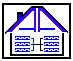 BIURO  PROJEKTOWE  ANNA  ANDRZEJCZAKul.  Zgierska 75/81 lok 5991-464 ŁÓDŹTel  42  633 79 52, 605 347 133 L.p.WyszczególnienieLiczba jedn.Normal/j.d.Q śr.d.m3/dN dQ max dm3/dQ śr.hm3/hN hQ max hm3/h123455789101.Mieszkańcy1.876100186,701,5280,0511,661,618,672.Obiekty użyteczności publicznej i zakłady usługowe--56,001,267,218,401,815,123.Hodowla75010075,001,182,5010,312,020,624.Podlewanie upraw750x300=22,5 ha225.0001,5337,501,0337,5033,751,033,755.Razem--655,20-767,7164,12-88,166.Potrzeby własne stacji wodociągowej--98,28-98,284,10-4,107.Ogółem753,48-865,9968,22-92,26